AYWO-AAU MLK 7-on-7 Duals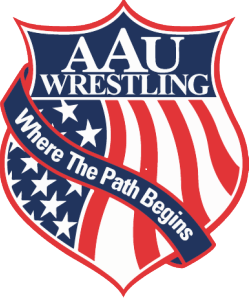 January 17th, 2022Grissom High School1001 Haysland Rd Huntsville, AL 35803Google MapPlease Read Entire Flyer & direct questions to your coach. They are your best source of information.Wrestlers will need their AAU Card and Trackwrestling number to pre-register. Tournament fee is paid online. This is a duals tournament. Only register if you are on a duals team for this event as there are no refunds.Registration cost $15.00Pre-Registration DEADLINE: Friday January 16th at 2:00 pm CST  Pre-Register Now!Entrance Fees: $5 per person, under 3 free7 v 7 dual formatOnly 16 teams allowed per bracket (k-4 bracket & 4-8 bracket)k-4 weights: 40, 45, 50, 55, 60, 65, HWT (MAX 100)4-8 weights: 75, 85, 95, 112, 120, 130, HWT (MAX 170)You are allowed 2 alternates per teamk-4 8 team double elimination bracket4-8 8team double elimination bracketEach club is allowed 1 k-4 team and 1 4-8 teamYour 4th grader can only wrestle for one team.4 mats for the dualsClock format1, 1, 1 clock format for k-4 1, 1, 1.5 clock format for 4-8Tech fallk-4 10 pt tech4-8 15 pt techWe should allow 4 hours per session for the 1st run of this dual format No Satellite weigh insk-4 Weigh ins at 7 am wrestle at 8am4-8 weigh ins at 11:00 am start wrestling at 12:00 (as soon as first session ends)This will be limited to 12 clubs. If you intend on bringing a team, contact Brandon Medal before you register your team to make sure it isn't full.  Brandon’s email address is: Brandon.medal@gmail.com Again, each club is allowed 1 k-4 team and 1 4-8 team as well as 2 alternates per team.Will allow exhibition matches as mats open.Registration is $15 per kid. Registration will be on track but please make sure only your 9 kids per team register.************************************************************************************************************This event is licensed by the Amateur Athletic Union of the U.S.,Inc.All participants must have a current AAU membership.AAU membership is not included as part of the entry fee to the event.AAU Youth Athlete membership must be obtained before the competition begins. BE PREPARED! **Adult and Non-Athlete memberships are no longer instant and cannot be applied for at event. Please allow at least 10 days for membership to be processed.